Probability/ Chance Investigation IdeasHere are some suggestions to help you generate your own idea for an investigation. Use them for inspiration, or, if you are really stuck, you can try one out.Roll dice 20 times and record your results.Create a spinner and record the colours that you spin.Place a collection of different coloured counters in a bag, mix them up and pick one out, replacing the counter each time.Play rock, paper, scissors and record whether rock, paper or scissors wins each game. Record the colour of cars passing by.Draw cards from a shuffled deck and see what you get.Close your eyes and type a key on a computer or tablet. Record which keys you typed.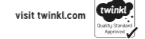 See the next page for a planning and record sheet to help you with your investigation.My chance experiment is called:Equipment I will need: What I am going to do: My prediction is: Chance experiment results: My prediction was: (correct or incorrect) If you were to complete the investigation again, do you think your results would be the same? Why/ why not?